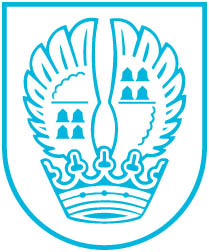 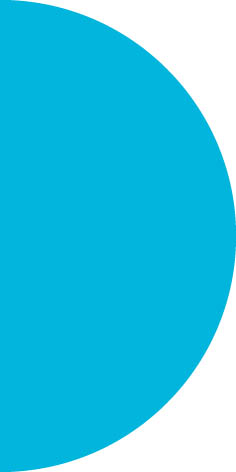 Pressemitteilung Nr. 03605.02.2019Verbrauchsabrechnung 2018 und Grundbesitzabgaben 2019 Das Steueramt der Stadt Eschborn weist darauf hin, dass ab Montag, dem 11. Februar 2019, Bescheide für die Grundbesitzabgaben für das Jahr 2019 versendet werden. Sollte der Abrechnungsbescheid 2018 für Wasser und Abwasser fehlen, bittet der Fachbereich 1 der Stadtverwaltung Eschborn um Mitteilung des Zählerstandes (nur volle Kubikmeter) unter Angabe von Kassenzeichen, Objektbezeichnung, Zählernummer und Ablesedatum. Der Zählerstand kann telefonisch unter den Rufnummern 06196. 490-217 und 06196. 490-340 oder per Fax  unter06196. 490-237 sowie per E-Mail unter zaehlerstand@eschborn.de mitgeteilt werden.Eventuelle Fragen hierzu beantworten gerne die Mitarbeiterinnen und Mitarbeiter der Stadt Eschborn unter den vorgenannten Rufnummern.Kontakt:Stadtverwaltung EschbornPressestelleTelefon 06196. 490-104Fax 06196. 490-400presse@eschborn.dewww.eschborn.deMagistrat der Stadt Eschborn